III. SERVICIOS PRESTADOS EN LA ADMINISTRACION DE JUSTICIA 	En      	a       	de       	de  2.021	Fdo.      SR. GERENTE TERRITORIAL DEL MINISTERIO DE JUSTICIA.C/Almirante Bonifaz nº 19-2ª Planta. 09003 BURGOSD./Dña. Apellidos:      	Nombre      	D.N.I.(con letra)      	D./Dña. Apellidos:      	Nombre      	D.N.I.(con letra)      	                                                            ANEXO I Bis___________________________________________________________________________________________________________SOLICITUD DE INCLUSION EN LA BOLSA DE TRABAJO DE PERSONAL INTERINO DE LA ADMINISTRACION DE JUSTICIA. ORDEN JUS/2296/2005, de 12 de Julio (BOE del 16 de Julio de 2005)CUERPOAMBITO GERENCIA DE BURGOS: Ávila, Burgos, Segovia y SoriaAñosMesesDíasOTROS AMBITOS:(Aportar documentación acreditativa)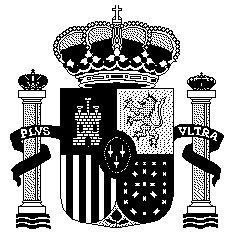 